EMEFEI _________________________________________________PROFESSORA: _________________________ ANO ___________NOME____________________________________ DATA: ________	FAZER A ATIVIDADE NO CADERNOMatemáticaEfetue as adições no caderno:645+2378=867+4590=9438+709=7216+587=2186+7974=3297+8085=6356+4193=5241+3082=8162=1304=Efetue as subtrações no caderno:3025-1209=5035-786=7000-568=1235-941=4136-2310=6146-897=8691-2413=1009-901=6341-5324=Escreva as expressões numéricas envolvendo adição e subtração:a)12-7-3-8=b)35-15+17-9=c)53+17-25+9=d)38+43-9-25=e)13-5+12-8=f)15-9+13-9=g)17-1+5-12-9=Problemas envolvendo adição e subtração:Uma florista possui 1500 flores diversas. 600 são rosas e 327 são margaridas. Quantas flores há de outras espécies?Pedro saiu de casa com R$250,00 e gastou R$35,00. Com quantos reais Pedro voltou para casa?Uma doceira fez 350 brigadeiros e 285 cocadas. Vendeu 287 brigadeiros e 190 cocadas. Quantos doces sobraram?Efetue as multiplicações:4 x 3857=8 x 1324=7 x 6079=9 x 2001=6 x 9675=4 x 6666=7 x 5384=5 x 9348=9 x 1591=3 x 2752=Ache o sêxtuplo de 242: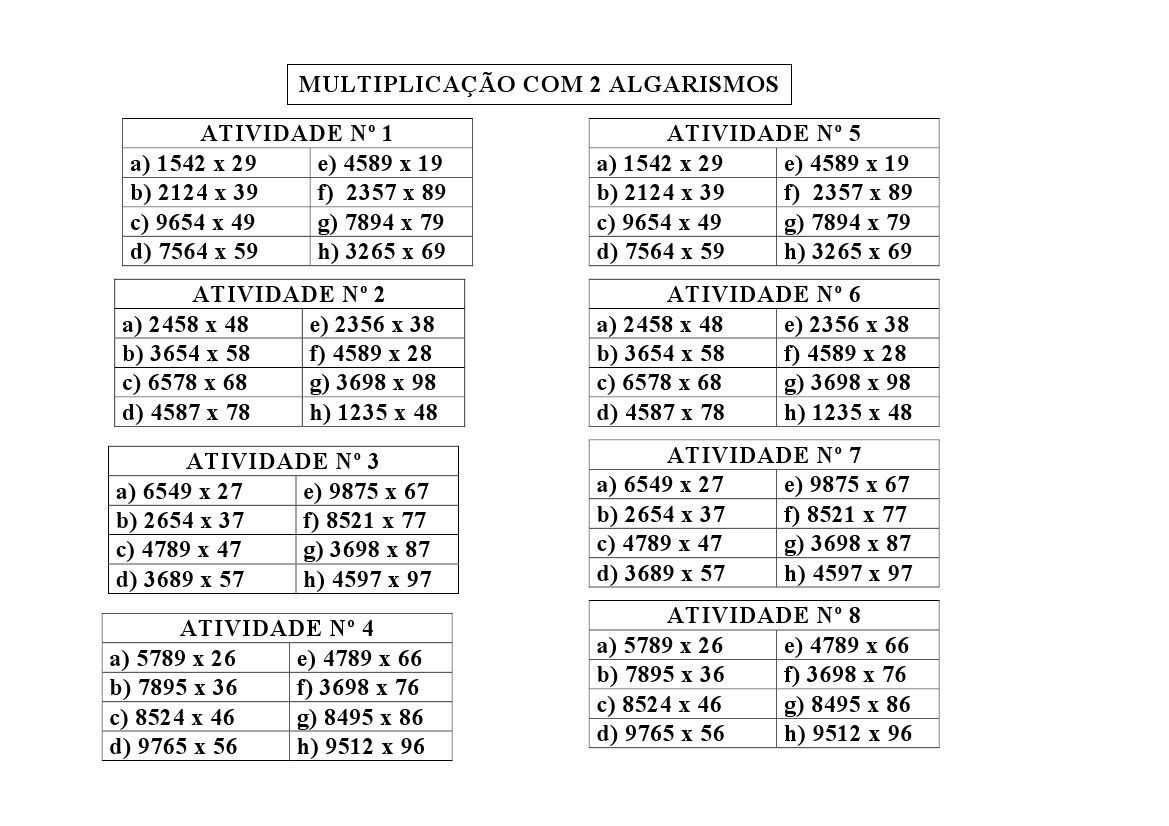 